OSTATNÉ HMOTY NA VÝROBU ORGANICKÝCH HNOJÍVS prijatím Slovenska do EU sa musí naše poľnohospodárstvo zamerať na vyriešenie nedostatku organických hnojív. V krajinách EU sa používajú organické zdroje aj vďaka separovanému odpadu a následnému spracovaniu týchto hmôt kompostovaním. Na výrobu organických hnojív a na hnojenie sa dajú využiť odpady z domácností, mestské kanalizačné kaly, odpady z veľkovýkrmní, odpadová voda..... Ďalším odpadom je hnojovica ošípaných, ktorej sa ročne vyprodukuje asi milión ton. Predstavuje veľké množstvo cenných živín, ale je potrebné vyriešiť jeho využitie. Cenným odpadom je aj hydinový trus                              z veľkochovov. Bohatým zdrojom organickej hmoty sú aj pozberové zvyšky, hlavne obilná a kukuričná slama. Kukuričie pri zachovaní potrebných agrotechnických opatrení a výživárskych zásad môže plne nahradiť klasické organické hnojenieHydinový trus obsahom základných živín prevyšuje exkrementy ostatných hospodárskych zvierat. Obsahuje nestrávené časti krmiva, epitelové bunky, zvyšky sekrétov, mikroorganizmy črevnej mikroflóry a látky vylúčené močom. Dusíkatá časť pozostáva z kyseliny močovej, čpavku, močoviny a ďalších látok. Ich obsah je asi 30 %. Pri chove hydiny na podstielke vzniká hydinový trus obohatený aj o substráty z podstielky. K minerálnym zložkám trusu patrí hlavne vápnik, fosfor a draslík. Hydinový trus obsahuje takmer 4x viac draslíka a 6x viac fosforu ako hnoj hovädzieho dobytka.Organické hnojivá a iné poľnohospodárske odpady obsahujú hodnotné živiny ako je dusík, fosfor, draslík a iné. V kódexe správnej poľnohospodárskej praxe sa odporúča, aby sa tieto živiny čo najviac využívali. Dobré hospodárenie so živinami znamená, že organické hnojivá sa spätne recyklujú poľnohospodárstvom, aby sa minimalizovala, resp. úplne eliminovala potreba minerálnych hnojív. Týmto spôsobom si poľnohospodári zároveň minimalizujú svoje náklady na hnojenie.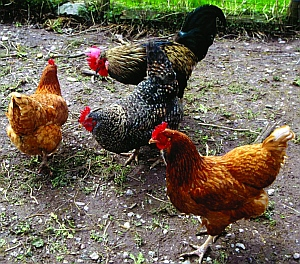 Domáca úloha:Do zošitov zo ZZV napíšte príklady  čo sa dá použiť na výrobu organických hnojív?